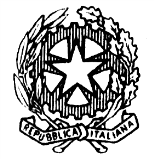 TRIBUNALE DI NOCERA INFERIOREUDIENZA DEL 22.06.2023 ore 09.00 e ss.Giudice: Dott. Federico NOSCHESE ORDINE DI CHIAMATA DEI PROCESSII° Fascia ore 09:00 – 09:30  (RGT n. 1952-20) – RGNR n. 3247-16  (RGT n. 21-23) – RGNR n. 2351-20  N. 2022/174 SIGE  (RGT n. 658-23) – RGNR n. 98-20  (RGT n. 660-23) – RGNR n. 5726-20  (SIGE n. 2023-60)  (RGT n. 126-17) – RGNR n. 6130-14  (RGT n. 1904-20) – RGNR n. 6835-16  RGT n. 458-22 – RGNR n. 1243-21  (RGT n. 1473-20) – RGNR n. 5233-19  RGT n. 514-23 – RGNR n. 1743-23  II° Fascia ore 09:30 – 11:00  RGT n. 100-22 – RGNR n. 5840-17  (RGT n. 469-19) – RGNR n. 1123-16  (RGT n. 285-20) – RGNR n. 285-20  (RGT n. 882-21) – RGNR n. 2191-20  (RGT n. 1296-21) – RGNR n. 4530-20  (RGT n. 1205-20) – RGNR n. 5713-19  n. 2023/3 SIGE  (RGT n. 2095-20) – RGNR n. 1072-2020  RGT n. 1326-20 – RGNR n. 2975-15  (RGT n. 1287-20) – RGNR n. 4986-19III° Fascia ore 11:00 – 12:30  RGT n. 407-22 – RGNR n. 2486-21  (RGT n 801-19) – RGNR n. 2271-18  (RGT n. 1629-20) – RGNR n. 5865-16  (RGT n. 1631-20) – RGNR n. 3330-18  RGT n. 11-22 – RGNR n. 1174-21  (RGT n 2557-19) – RGNR n. 3778-16  (RGT n. 714-21) – RGNR n. 1530-18  (RGT n. 227-19) – RGNR n. 4321-17  (RGT n. 1376-20) – RGNR n. 654-17 IV° Fascia ore 12:30 – 15:00  (RGT n. 250-20) – RGNR n. 2672-15  (RGT n 2471-18) – RGNR n. 1178-16  (RGT n 294-19) – RGNR n. 5165-17  RGT n. 1500-18 – RGNR n. 1833-17  (RGT 2634-19) – RGNR n. 4693-18   (RGT n. 1979-20) – RGNR n. 1864-16